                                     Second Grade Music Curriculum Map                                                                                        PrefaceIn second grade students develop an awareness of the elements of music through song experiences, creative movement, and listening activities.  The conceptual sequence with second graders focuses on patterns in rhythms, melodies form and movement.  They can begin to explore and experience melodic rhythms and steady beat through using body percussion, instruments of various tone colors, and performing movement to depict patterns in music.  They also learn to recognize musical groups such as ensembles or instrumental families.1Through their participation in music activities the students can develop2 these important learning skills.3  The ability to focus and gain intrinsic motivation	Social comfort in participatingEase of movement-i.e., the physical ability to move and the desire to try to moveThe habit of singingSpatial and sequential reasoningMusic capacity and the ability to recognize and use previously-acquired language skills.                                                                           State Music Curriculum StandardsCREATE (2.M.CR.) Students will conceptualize, generate, and organize artistic ideas and work. They will complete and refine musical works (Standards 2.M.CR.1–3).PERFORM (2.M.P.) Students will analyze, interpret, and select artistic work for performance. They will develop techniques and concepts to refine artistic work, and express meaning through the presentation of musical works (Standards 2.M.P.1–11).RESPOND (2.M.R.) Students will perceive and analyze artistic work and process. They will interpret intent and meaning, and apply criteria to evaluate artistic work and process (Standards 2.M.R.1–3). CONNECT 2.M.CO.) Students will synthesize and relate knowledge from personal and collaborative experience to make and receive art. They will relate artistic ideas and works with societal, cultural, and historical context to deepen understanding (Standards 2.M.CO.1–2)1 Music Expressions Teacher Resource Guide, Warner Bros Publications 2003, pp. 13-16.  ISBN 0-7579-1298-2         2 e.g., increased literacy, complex symbolization and meaning skills, integration of  sensory data -Richards Institute of ETM, 1985       3 e.g. rhythm, accent, timing, flow, pitch, voice inflections, phrasing in reciting a nursery rhyme, telling a story ELEMENTS of MUSIC* * melody, rhythm, harmony, sound & form         Quarter 1:  MELODY Quarter 1:  MELODY Quarter 1:  MELODY SECOND GRADE MUSIC    May 2013 Music Objectives - Melody Music Objectives - Melody Vocabulary students should use Lesson Activities Lesson Activities Through structured musical experiences and creative movement:  I can sing with a light, unforced, beautiful                childlike quality, using good posture and                breath support. 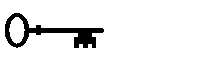 I can show through up or down movement when the distance (interval) between two tones is large or small or stays the same.  I can notate the mi re do pattern on the lines and spaces of the staff.  I can express myself through singing and moving to music.  Through structured musical experiences and creative movement:  I can sing with a light, unforced, beautiful                childlike quality, using good posture and                breath support. I can show through up or down movement when the distance (interval) between two tones is large or small or stays the same.  I can notate the mi re do pattern on the lines and spaces of the staff.  I can express myself through singing and moving to music.  vocal quality accuracy rising/falling interval repeated tones skip/step pitch/tone/note shape of melody symbol sound staff lines  spaces measure  reading music First “I Can”- Play the singing game Lucy Locket. Observe the child who sings alone and evaluate his/her vocal quality and watch for opportunities to encourage further development. RESOURCES: *Our Amazing Voice, Developing Singing Skills in the Classroom, 101 Ways to Repeat A Song Second “I Can”- Sing Row, Row, Row Your Boat – noticing the small steps as the melody rises and the large skip to the high note beginning and continuing with “merrily, merrily, merrily,” and notice the small descending steps in “life is but a dream.”  Note: These could be played on a pitched instrument to reinforce the sound.         -Through singing and movement, help children detect and show the large and small intervals in songs such as:  Are You Sleeping; Bow Belinda; Bluebird, Bluebird; Tinga Layo; Tony Chestnut.     -Help children identify through gesture, body percussion, or rhythm instruments the repeated note patterns in the following songs: If You’re Happy, Bingo, She’ll Be Comin’ Round the Mountain, Sandy Land, Skip to My Lou, and Row, Row Row  Third “I Can” -Bow Wow Wow* – Use hand signals to show and feel the rise of the melody as it skips up in the first part of the song and skips down in the last part of the song. After many happy experiences with Bow Wow Wow, have the children reflect on the sound of mi re do, and have them show what the last measure of the song looks like in hand signals and on the lines and spaces of the staff.  Perhaps the children can recall the mi re do pattern in previous songs, such as Hot Cross Buns , Three Blind Mice, and Li’l Liza Jane, Old MacDonald, Shake Those Simmons  Down Fourth“I can”-  Enjoy performing a variety of previously learned songs and singing games. First “I Can”- Play the singing game Lucy Locket. Observe the child who sings alone and evaluate his/her vocal quality and watch for opportunities to encourage further development. RESOURCES: *Our Amazing Voice, Developing Singing Skills in the Classroom, 101 Ways to Repeat A Song Second “I Can”- Sing Row, Row, Row Your Boat – noticing the small steps as the melody rises and the large skip to the high note beginning and continuing with “merrily, merrily, merrily,” and notice the small descending steps in “life is but a dream.”  Note: These could be played on a pitched instrument to reinforce the sound.         -Through singing and movement, help children detect and show the large and small intervals in songs such as:  Are You Sleeping; Bow Belinda; Bluebird, Bluebird; Tinga Layo; Tony Chestnut.     -Help children identify through gesture, body percussion, or rhythm instruments the repeated note patterns in the following songs: If You’re Happy, Bingo, She’ll Be Comin’ Round the Mountain, Sandy Land, Skip to My Lou, and Row, Row Row  Third “I Can” -Bow Wow Wow* – Use hand signals to show and feel the rise of the melody as it skips up in the first part of the song and skips down in the last part of the song. After many happy experiences with Bow Wow Wow, have the children reflect on the sound of mi re do, and have them show what the last measure of the song looks like in hand signals and on the lines and spaces of the staff.  Perhaps the children can recall the mi re do pattern in previous songs, such as Hot Cross Buns , Three Blind Mice, and Li’l Liza Jane, Old MacDonald, Shake Those Simmons  Down Fourth“I can”-  Enjoy performing a variety of previously learned songs and singing games. Music Language Objectives Music Language Objectives vocal quality accuracy rising/falling interval repeated tones skip/step pitch/tone/note shape of melody symbol sound staff lines  spaces measure  reading music Resources Resources Through singing, moving, speaking, hand signs, notation, listening, and/or creating:  I can demonstrate how notes are placed on the lines and spaces of the staff. 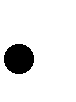 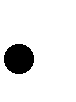 Through singing, moving, speaking, hand signs, notation, listening, and/or creating:  I can demonstrate how notes are placed on the lines and spaces of the staff. vocal quality accuracy rising/falling interval repeated tones skip/step pitch/tone/note shape of melody symbol sound staff lines  spaces measure  reading music Embedded links provide access to selected corresponding music teaching ideas, written scores, and mp3 files for singing, listening  and dancing activities from publications such as  FAVORITE SONGS AND  MUSIC ACTIVITIES, THE MUSICAL  CLASSROOM, and other valuable resources.   2nd Grade  STATE MUSIC GUIDEBOOK:  Links to additional songs, teaching ideas, music notation, vocabulary, prof. music teaching associations Embedded links provide access to selected corresponding music teaching ideas, written scores, and mp3 files for singing, listening  and dancing activities from publications such as  FAVORITE SONGS AND  MUSIC ACTIVITIES, THE MUSICAL  CLASSROOM, and other valuable resources.   2nd Grade  STATE MUSIC GUIDEBOOK:  Links to additional songs, teaching ideas, music notation, vocabulary, prof. music teaching associations ELEMENTS of MUSIC* * melody, rhythm, harmony, sound & form   Quarter 2:  Rhythm   Quarter 2:  Rhythm   Quarter 2:  Rhythm   Quarter 2:  Rhythm   Quarter 2:  Rhythm SECOND GRADE MUSIC  Music Objectives- Rhythm Music Objectives- Rhythm Music Objectives- Rhythm Vocabulary students should use Lesson Activities Lesson Activities Lesson Activities Through structured musical activities and creative movement:  I can feel the steady beat as I perform hand                  jives or jump rope games. I can sway or use body percussion to show                 that I  feel the strong beat as I sing songs                  that swing in two’s, three’s and four’s.  I can find and clap rhythm patterns drawn                 from the words of songs.  4     I. can recognize and notate ta and ti-ti (quarter and eighth notes) patterns in particular songs. Through structured musical activities and creative movement:  I can feel the steady beat as I perform hand                  jives or jump rope games. I can sway or use body percussion to show                 that I  feel the strong beat as I sing songs                  that swing in two’s, three’s and four’s.  I can find and clap rhythm patterns drawn                 from the words of songs.  4     I. can recognize and notate ta and ti-ti (quarter and eighth notes) patterns in particular songs. Through structured musical activities and creative movement:  I can feel the steady beat as I perform hand                  jives or jump rope games. I can sway or use body percussion to show                 that I  feel the strong beat as I sing songs                  that swing in two’s, three’s and four’s.  I can find and clap rhythm patterns drawn                 from the words of songs.  4     I. can recognize and notate ta and ti-ti (quarter and eighth notes) patterns in particular songs. body percussion hand jive strong & weak beats rhythm of words rhythm patterns notate rhythm patterns First “I Can”- Lead students in hand jives and/or jump rope games such as Waddly Atcha, Long Legged Sailor*, and Miss Mary Mack     Second “I Can” -Sing songs such as: Yankee Doodle (2’s), The More We Get Together (3’s), I Love the Mountains (4’s). Note:  Songs that swing in twos have one strong beat followed by one weak beat; songs that swing in threes have one strong beat followed by two weak beats; and songs that swing in fours, have one strong beat followed by three weak beats. When using body percussion to experience the strong-weak patterns, place the strong beat on a lower part of the body and the weak beat up higher, e.g.; stamp-clap, or pat-clap Third and Fourth “I Cans”- Miss Mary Mack-The rhythm of the repeated notes invites an irresistible physical response to the rhyming words (Mack, Mack, Mack; black, black, black; back back, back) and calls attention to the identifiable rhythm pattern “ta, ta, ta” they create.  Rain, Rain- clap or tap the rhythm while chanting the  “ta ta ti-ti ta” rhythm patterns and then notate (write) the rhythm pattern from memory.  Jingle Bells- Shake the jingle bells on the “jin-gle bells” (ti-tita) as a repeated rhythm pattern in the refrain.  Holiday Ideas:  Over the River and Through the Woods –(notice the longshort, long-short rhythm pattern on the words “white and drifted” copy the sounds of a galloping horse and consider adding wood block accompaniment on that pattern; Hanukkah Latkes, Deck the Hall, Friendly Beasts, I Saw Three Ships. First “I Can”- Lead students in hand jives and/or jump rope games such as Waddly Atcha, Long Legged Sailor*, and Miss Mary Mack     Second “I Can” -Sing songs such as: Yankee Doodle (2’s), The More We Get Together (3’s), I Love the Mountains (4’s). Note:  Songs that swing in twos have one strong beat followed by one weak beat; songs that swing in threes have one strong beat followed by two weak beats; and songs that swing in fours, have one strong beat followed by three weak beats. When using body percussion to experience the strong-weak patterns, place the strong beat on a lower part of the body and the weak beat up higher, e.g.; stamp-clap, or pat-clap Third and Fourth “I Cans”- Miss Mary Mack-The rhythm of the repeated notes invites an irresistible physical response to the rhyming words (Mack, Mack, Mack; black, black, black; back back, back) and calls attention to the identifiable rhythm pattern “ta, ta, ta” they create.  Rain, Rain- clap or tap the rhythm while chanting the  “ta ta ti-ti ta” rhythm patterns and then notate (write) the rhythm pattern from memory.  Jingle Bells- Shake the jingle bells on the “jin-gle bells” (ti-tita) as a repeated rhythm pattern in the refrain.  Holiday Ideas:  Over the River and Through the Woods –(notice the longshort, long-short rhythm pattern on the words “white and drifted” copy the sounds of a galloping horse and consider adding wood block accompaniment on that pattern; Hanukkah Latkes, Deck the Hall, Friendly Beasts, I Saw Three Ships. First “I Can”- Lead students in hand jives and/or jump rope games such as Waddly Atcha, Long Legged Sailor*, and Miss Mary Mack     Second “I Can” -Sing songs such as: Yankee Doodle (2’s), The More We Get Together (3’s), I Love the Mountains (4’s). Note:  Songs that swing in twos have one strong beat followed by one weak beat; songs that swing in threes have one strong beat followed by two weak beats; and songs that swing in fours, have one strong beat followed by three weak beats. When using body percussion to experience the strong-weak patterns, place the strong beat on a lower part of the body and the weak beat up higher, e.g.; stamp-clap, or pat-clap Third and Fourth “I Cans”- Miss Mary Mack-The rhythm of the repeated notes invites an irresistible physical response to the rhyming words (Mack, Mack, Mack; black, black, black; back back, back) and calls attention to the identifiable rhythm pattern “ta, ta, ta” they create.  Rain, Rain- clap or tap the rhythm while chanting the  “ta ta ti-ti ta” rhythm patterns and then notate (write) the rhythm pattern from memory.  Jingle Bells- Shake the jingle bells on the “jin-gle bells” (ti-tita) as a repeated rhythm pattern in the refrain.  Holiday Ideas:  Over the River and Through the Woods –(notice the longshort, long-short rhythm pattern on the words “white and drifted” copy the sounds of a galloping horse and consider adding wood block accompaniment on that pattern; Hanukkah Latkes, Deck the Hall, Friendly Beasts, I Saw Three Ships. Music Language Objectives Music Language Objectives Music Language Objectives body percussion hand jive strong & weak beats rhythm of words rhythm patterns notate rhythm patterns Resources Resources Resources Through singing, playing, moving, speaking, hand signs, body percussion, notation, listening, and/or creating: 	I can accurately communicate what strong and weak beats are. 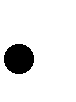 		I can clearly communicate what word rhythms are.  Through singing, playing, moving, speaking, hand signs, body percussion, notation, listening, and/or creating: 	I can accurately communicate what strong and weak beats are. 		I can clearly communicate what word rhythms are.  Through singing, playing, moving, speaking, hand signs, body percussion, notation, listening, and/or creating: 	I can accurately communicate what strong and weak beats are. 		I can clearly communicate what word rhythms are.  body percussion hand jive strong & weak beats rhythm of words rhythm patterns notate rhythm patterns ELEMENTS of MUSIC* * melody, rhythm, harmony, sound & form            Quarter 3:  Harmony and Sound Quarter 3:  Harmony and Sound Quarter 3:  Harmony and Sound Quarter 3:  Harmony and Sound Quarter 3:  Harmony and Sound SECOND GRADE MUSIC  Music Objectives- Harmony and Sound Music Objectives- Harmony and Sound Music Objectives- Harmony and Sound Vocabulary students should use  Lesson Activities Lesson Activities Lesson Activities Through structured musical activities and creative movement:  I can accompany melodies by playing chords on the autoharp as I sing.   I can play pitched instruments to add                harmony as I sing I know well.  I can identify the sound of voices singing and of instruments being played. Through structured musical activities and creative movement:  I can accompany melodies by playing chords on the autoharp as I sing.   I can play pitched instruments to add                harmony as I sing I know well.  I can identify the sound of voices singing and of instruments being played. Through structured musical activities and creative movement:  I can accompany melodies by playing chords on the autoharp as I sing.   I can play pitched instruments to add                harmony as I sing I know well.  I can identify the sound of voices singing and of instruments being played. chords harmony melody pitched instruments choir band orchestra accompaniment First “I Can”- Strumming two chords (I, V-7), have children play the autoharp to accompany Polly Wolly Doodle.  Notice that the chord changes on the rhyming words.  Second “I Can”-Lead children in singing and playing songs such as Bow Wow Wow and Cotton-Eyed Joe.  When the children know the songs well, introduce resonator bells, xylophone, or piano for accompaniment by playing the G and D bells or piano keys together, on the beat.  Third “I Can”- Listening activity:  Play recordings of choirs and orchestras, helping children recognize the sounds they hear. Consider the choir version of Stephen Foster’s, Oh Susanna, and an orchestra playing Beethoven’s 5th Symphony-1st movement   Consider sharing audience etiquette traditions with students to prepare them to enjoy listening  First “I Can”- Strumming two chords (I, V-7), have children play the autoharp to accompany Polly Wolly Doodle.  Notice that the chord changes on the rhyming words.  Second “I Can”-Lead children in singing and playing songs such as Bow Wow Wow and Cotton-Eyed Joe.  When the children know the songs well, introduce resonator bells, xylophone, or piano for accompaniment by playing the G and D bells or piano keys together, on the beat.  Third “I Can”- Listening activity:  Play recordings of choirs and orchestras, helping children recognize the sounds they hear. Consider the choir version of Stephen Foster’s, Oh Susanna, and an orchestra playing Beethoven’s 5th Symphony-1st movement   Consider sharing audience etiquette traditions with students to prepare them to enjoy listening  First “I Can”- Strumming two chords (I, V-7), have children play the autoharp to accompany Polly Wolly Doodle.  Notice that the chord changes on the rhyming words.  Second “I Can”-Lead children in singing and playing songs such as Bow Wow Wow and Cotton-Eyed Joe.  When the children know the songs well, introduce resonator bells, xylophone, or piano for accompaniment by playing the G and D bells or piano keys together, on the beat.  Third “I Can”- Listening activity:  Play recordings of choirs and orchestras, helping children recognize the sounds they hear. Consider the choir version of Stephen Foster’s, Oh Susanna, and an orchestra playing Beethoven’s 5th Symphony-1st movement   Consider sharing audience etiquette traditions with students to prepare them to enjoy listening  Music Language Objectives Music Language Objectives Music Language Objectives chords harmony melody pitched instruments choir band orchestra accompaniment Resources Resources Resources Through singing, playing, moving, speaking, hand signs, body percussion,  listening, notation, and/or creating: 		I can clearly communicate what harmony is. Through singing, playing, moving, speaking, hand signs, body percussion,  listening, notation, and/or creating: 		I can clearly communicate what harmony is. Through singing, playing, moving, speaking, hand signs, body percussion,  listening, notation, and/or creating: 		I can clearly communicate what harmony is. chords harmony melody pitched instruments choir band orchestra accompaniment LISTENING LINKS       YouTube: musical recordings search engine  Putumayo Kids World Music Adventures: CDs, folk songs, multicultural, and world music listening resource, examples       Classics for Kids: recordings, listening maps, lesson ideas, composers, music dictionary, etc. San Francisco Symphony for Kids: all about orchestra; has listening selections LISTENING LINKS       YouTube: musical recordings search engine  Putumayo Kids World Music Adventures: CDs, folk songs, multicultural, and world music listening resource, examples       Classics for Kids: recordings, listening maps, lesson ideas, composers, music dictionary, etc. San Francisco Symphony for Kids: all about orchestra; has listening selections LISTENING LINKS       YouTube: musical recordings search engine  Putumayo Kids World Music Adventures: CDs, folk songs, multicultural, and world music listening resource, examples       Classics for Kids: recordings, listening maps, lesson ideas, composers, music dictionary, etc. San Francisco Symphony for Kids: all about orchestra; has listening selections ELEMENTS of MUSIC* * melody, rhythm, harmony, sound & form             ELEMENTS of MUSIC* * melody, rhythm, harmony, sound & form             Quarter 4:  Form Quarter 4:  Form Quarter 4:  Form SECOND GRADE MUSIC  SECOND GRADE MUSIC  Music Objectives- Form Music Objectives- Form Music Objectives- Form Vocabulary students should use Lesson Activities Lesson Activities Lesson Activities Through structured music experiences and creative movement: I can identify songs that have a verse and a repeating                  chorus (refrain). I can demonstrate how a combination of same and different (contrasting) musical phrases creates a musical form. Through structured music experiences and creative movement: I can identify songs that have a verse and a repeating                  chorus (refrain). I can demonstrate how a combination of same and different (contrasting) musical phrases creates a musical form. Through structured music experiences and creative movement: I can identify songs that have a verse and a repeating                  chorus (refrain). I can demonstrate how a combination of same and different (contrasting) musical phrases creates a musical form. composed music form (structure)  musical phrases contrasting sections section verse/refrain  song fest First “I Can”-Lead children in singing and illustrating the contrast between the verse and refrain through body percussion, movement, or playing different instruments in such songs as Li’l Liza Jane, Polly Wolly Doodle, Rocky Mountain, Yankee Doodle, All Night All Day, This Old Man, and Goin’ to the Zoo.  Consider a year’s end Song Fest by performing favorites from previously learned songs and song games. Second “I Can” –Singing Activity:  Lead children in singing and noticing the ABA form in Shoo Fly.  Listening Activity.  Have the children listen to a recording of Rodgers’s March of the Siamese Children.  Play a game of “follow the leader,” and have the children march and copy your simple movements, each designed for the letter it represents, i.e., all A movements are the same, etc. (ABACABA).  You may also wish to tell the students the story of this scene in The King and I.  A recording can be googled by typing in: March of the Siamese Children.  Mozart Horn Concerto Rondo (ABACA); Minute WaltzChopin  (ABA) First “I Can”-Lead children in singing and illustrating the contrast between the verse and refrain through body percussion, movement, or playing different instruments in such songs as Li’l Liza Jane, Polly Wolly Doodle, Rocky Mountain, Yankee Doodle, All Night All Day, This Old Man, and Goin’ to the Zoo.  Consider a year’s end Song Fest by performing favorites from previously learned songs and song games. Second “I Can” –Singing Activity:  Lead children in singing and noticing the ABA form in Shoo Fly.  Listening Activity.  Have the children listen to a recording of Rodgers’s March of the Siamese Children.  Play a game of “follow the leader,” and have the children march and copy your simple movements, each designed for the letter it represents, i.e., all A movements are the same, etc. (ABACABA).  You may also wish to tell the students the story of this scene in The King and I.  A recording can be googled by typing in: March of the Siamese Children.  Mozart Horn Concerto Rondo (ABACA); Minute WaltzChopin  (ABA) First “I Can”-Lead children in singing and illustrating the contrast between the verse and refrain through body percussion, movement, or playing different instruments in such songs as Li’l Liza Jane, Polly Wolly Doodle, Rocky Mountain, Yankee Doodle, All Night All Day, This Old Man, and Goin’ to the Zoo.  Consider a year’s end Song Fest by performing favorites from previously learned songs and song games. Second “I Can” –Singing Activity:  Lead children in singing and noticing the ABA form in Shoo Fly.  Listening Activity.  Have the children listen to a recording of Rodgers’s March of the Siamese Children.  Play a game of “follow the leader,” and have the children march and copy your simple movements, each designed for the letter it represents, i.e., all A movements are the same, etc. (ABACABA).  You may also wish to tell the students the story of this scene in The King and I.  A recording can be googled by typing in: March of the Siamese Children.  Mozart Horn Concerto Rondo (ABACA); Minute WaltzChopin  (ABA) Music Language Objectives Music Language Objectives Music Language Objectives composed music form (structure)  musical phrases contrasting sections section verse/refrain  song fest Resources Resources Resources Through singing, moving, speaking, hand signs, listening, notation, body percussion, dramatizing, and/or creating: 	I can communicate clearly how sections that are alike or different create form (structure) in music. 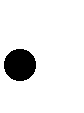 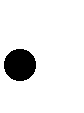 Through singing, moving, speaking, hand signs, listening, notation, body percussion, dramatizing, and/or creating: 	I can communicate clearly how sections that are alike or different create form (structure) in music. Through singing, moving, speaking, hand signs, listening, notation, body percussion, dramatizing, and/or creating: 	I can communicate clearly how sections that are alike or different create form (structure) in music. composed music form (structure)  musical phrases contrasting sections section verse/refrain  song fest 